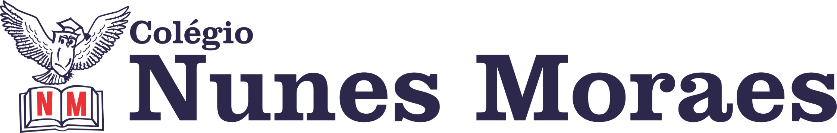 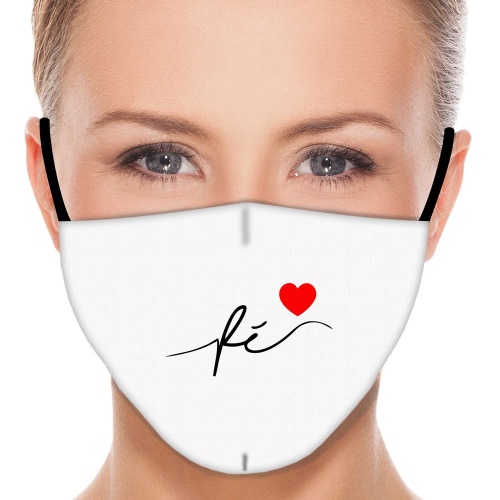 Semente do Amanhã (Nunca Pare de Sonhar)                            GonzaguinhaOntem um menino que brincava me falou
que hoje é semente do amanhã...Para não ter medo que este tempo vai passar...
Não se desespere não, nem pare de sonharNunca se entregue, nasça sempre com as manhãs...
Deixe a luz do sol brilhar no céu do seu olhar!
Fé na vida Fé no homem, fé no que virá!nós podemos tudo,
Nós podemos maisVamos lá fazer o que seráEscute completa em: https://youtu.be/3KTdWlV1fbwEm momentos difíceis, a esperança torna-se um sentimento fundamental. Ela se alimenta da fé, que nos permite ver mais longe porque nos faz enxergar com o coração. Na abertura dos roteiros de aulas desta semana trouxemos sugestões de músicas que reforçam esses sentimentos. Que tal ouvi-las no final de semana?     ►1ª AULA: 13h -13:55’   -    BIOLOGIA  –   PROFESSOR  FRANCISCO PONTES  CAPÍTULO 8 – CITOPLASMA (PARTE 1)ETAPA 1 – ACESSO ao Google Meet, (https://bit.ly/acessomeet). 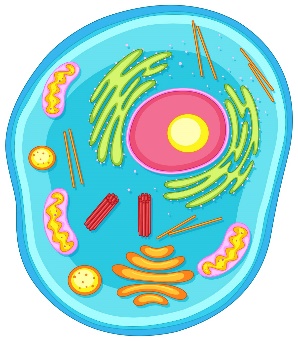 # Videoaula Complementar: https://bit.ly/c8biologia# Estruturas do citoplasma# Citoplasma em células procarióticas# Acompanhar a correção das atividadesTeoria da apostila SAS – p. 46 e 47Caso você não consiga acessar a aula pelo google meet,  comunique-se com a coordenação. DEPOIS,  - assista à videoaula complementar - leia a teoria da apostila SAS -fique atento às mensagens que seu professor enviará para o grupo de whatsapp- realize a etapa 2ETAPA 2 – ATIVIDADE DE SALA PARA ENVIO Resolva as questões 1, 2 e 3 – testando seus conhecimentos, p. 57.Tempo: 15’*Envie foto das atividades resolvidas para COORDENAÇÃO Manu. Escreva a matéria, seu nome e seu número em cada página.ATIVIDADE PARA CASA (Envio para o Professor)Resolva as questões 1, 2 e 3 - atividades propostas, p. 58.Envio até: 29/06/2020 – segunda-feira.►2ª AULA: 13:55’-14:50’   -    ARTE      –   PROFESSORA TATYELLEN PAIVA CAPÍTULO 8 – O ESPAÇO MUSICAL E SUAS CONEXÕESEtapa 1 - Acesse o link: Etapa 2 – Acompanhe pelo Livro de Arte – p. 87 a 92Etapa 3 - Resolva o exercício disponível no link.*Envie foto da atividade realizada para COORDENAÇÃO Manu. Escreva a matéria, seu nome e seu número em cada página.Etapa 4 -Acesse o link disponibilizado no grupo para a aula na plataforma Google Meet e atente-se à correção da atividade.Caso não consiga acessar a aula online, aguarde sua professora enviar gabarito das questões para o grupo de whatsapp.►3ª AULA: 14:50’-15:45’  -  HISTÓRIA   – PROFESSOR RÔMULO VIEIRA  CAPÍTULO 7 – A  SEGUNDA GUERRA MUNDIAL Passo 1 : Assistir à aula pelo google meet- Abordaremos os principais tópicos da Segunda Guerra Mundial.Caso você não consiga acessar a aula pelo google meet,  comunique-se com a coordenação e assista à videoaula no link abaixo.https://www.youtube.com/watch?v=PT0yS04ZGucHYPERLINK "https://www.youtube.com/watch?v=PT0yS04ZGuc&list=PL0MlWarTr_1YTC5YKYYh31cg666hJTTBs&index=161"&HYPERLINK "https://www.youtube.com/watch?v=PT0yS04ZGuc&list=PL0MlWarTr_1YTC5YKYYh31cg666hJTTBs&index=161"list=PL0MlWarTr_1YTC5YKYYh31cg666hJTTBsHYPERLINK "https://www.youtube.com/watch?v=PT0yS04ZGuc&list=PL0MlWarTr_1YTC5YKYYh31cg666hJTTBs&index=161"&HYPERLINK "https://www.youtube.com/watch?v=PT0yS04ZGuc&list=PL0MlWarTr_1YTC5YKYYh31cg666hJTTBs&index=161"index=161Passo 2: Atividade de sala -   Questões 9 e 10-pág 42 *Envie foto da atividade realizada para COORDENAÇÃO Manu. Escreva a matéria, seu nome e seu número em cada página.Atividade de casa- ENVIAR DIA 29/06/20-10:00 h.Pág.35-1 item a    -   Pág.38-questão 2►INTERVALO: 15:45’-16:10’   4ª AULA: 16:10’ – 17:05’ – QUÍMICA – PROFESSOR FRANCISCO PONTESCAPÍTULO 7 – Modelo atômico segundo a Mecânica Ondulatória (PARTE 5)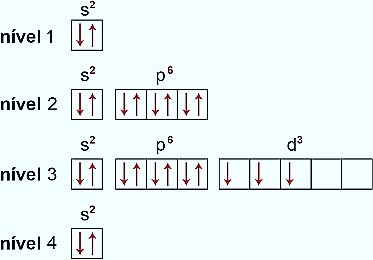 ETAPA 1 – ACESSO ao Google Meet, (https://bit.ly/acessomeet).# Videoaula Complementar: https://bit.ly/c7qumica-p1ASSISTIR A PARTIR DE 45' # Distribuição eletrônica em orbitais# Acompanhar a correção das atividades# Teoria da apostila SAS – p. 32 a 35Caso você não consiga acessar a aula pelo google meet,  comunique-se com a coordenação. DEPOIS,  - assista à videoaula complementar - leia a teoria da apostila SAS -fique atento às mensagens que seu professor enviará para o grupo de whatsapp- realize a etapa 2ETAPA 2 – ATIVIDADE DE SALA PARA ENVIO Resolva as questões 3, 4 – testando seus conhecimentos, p. 36 e 37.			      5, 6 – atividades propostas, p. 38.Tempo: 20’*Envie foto das atividades resolvidas para COORDENAÇÃO Manu. Escreva a matéria, seu nome e seu número em cada página.ATIVIDADE PARA CASA (Uso da Plataforma SAS - EUREKA)TAREFA ONLINE – Química · Capítulo 7: Modelo atômico segundo a Mecânica OndulatóriaResponder até: 30/06/2020 – terça-feira 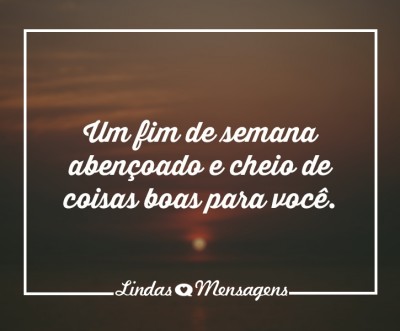 